ИЗГОТОВЛЕНИЕ ЦВЕТКА ГВОЗДИКИ ИЗ САЛФЕТОК1.      2.    3. 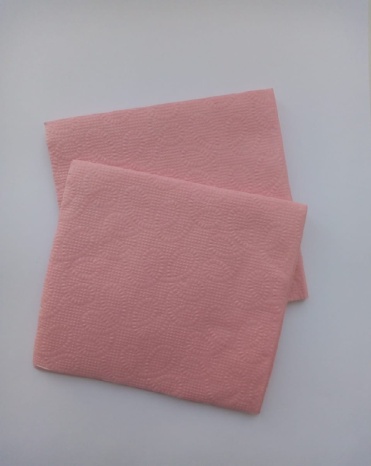 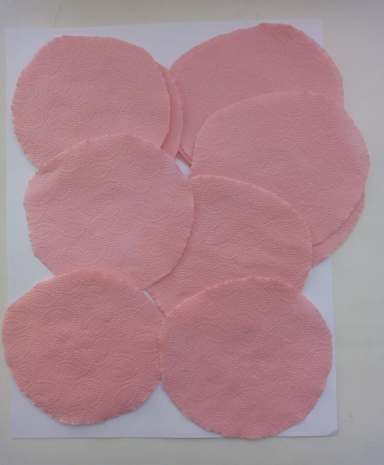 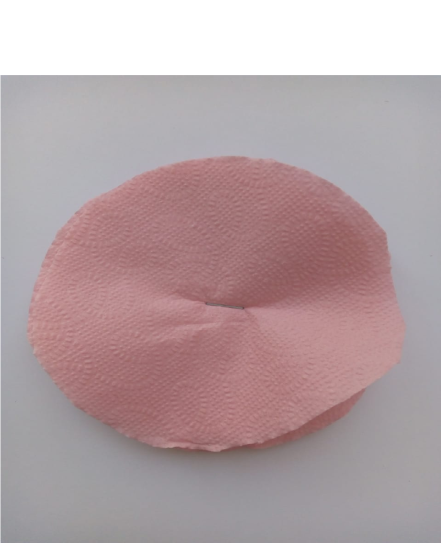 4.       5.   6.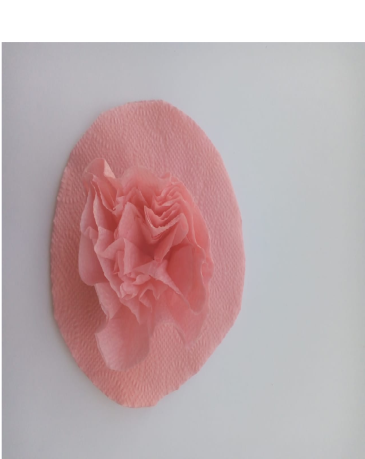 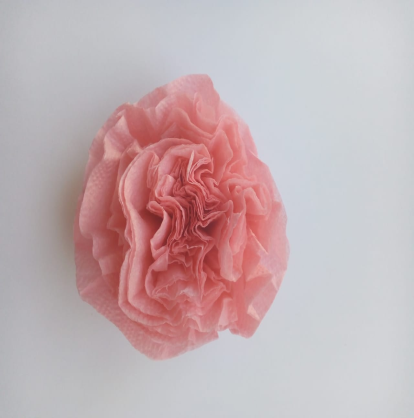 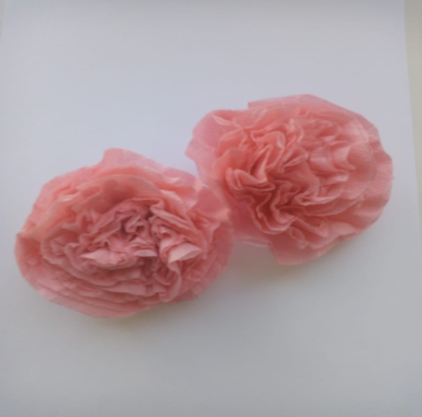 